РОССИЙСКАЯ ФЕДЕРАЦИЯОРЛОВСКАЯ ОБЛАСТЬТРОСНЯНСКИЙ РАЙОНВОРОНЕЦКОГО СЕЛЬСКИЙ СОВЕТ НАРОДНЫХ ДЕПУТАТОВР Е Ш Е Н И Еот « 20 » декабря 2013 года                                                                № 116                  с.Воронец                                                                 Принято на тридцать первомзаседании Воронецкого сельского                                                               Совета народных депутатовОб определении гарантирующей организации для централизованной системы холодного водоснабжения и  водоотведения Воронецкого сельского поселения          В соответствии со статьей 14, статьей 35 Федерального Закона от 06.10.2003 г. №131-Ф3 «Об общих принципах организации местного самоуправления в Российской Федерации», пунктом 2 части 1 статьи 6 и статьи 12 Федерального закона Российской Федерации от 07.12.2011 г. № 416-ФЗ "О водоснабжении и водоотведения", Уставом Воронецкого сельского поселения, РЕШИЛ:     1. Определить гарантирующей организацией для централизованных систем холодного водоснабжения и  водоотведения  Воронецкого  сельского поселения Троснянского  района Орловской области Муниципальное унитарное жилищно-коммунальное предприятие Троснянского района (ОГРН 1025701259100, ИНН 5724001583, КПП 572401001), адрес места нахождения: 303450,  Орловская область, Троснянский район, с.Тросна, Промзона.    2. Установить зоной деятельности Муниципального унитарного жилищно-коммунального предприятия Троснянского района, наделенного статусом гарантирующего поставщика по осуществлению холодного водоснабжения и водоотведения, эксплуатации водопроводных сетей Воронецкого сельского поселения — территорию   Воронецкого сельского поселения обслуживаемую централизованными системами водоснабжения и  водоотведения.   3. Муниципальное унитарное жилищно-коммунальное предприятие Троснянского района, наделенное настоящим Решением статусом гарантирующего поставщика, обязано обеспечить холодное водоснабжение  и водоотведение  в случае, если объекты капитального строительства абонентов присоединены в установленном законом порядке к централизованной системе холодного водоснабжения и водоотведения в пределах зоны деятельности установленной пунктом 2 настоящего Решения.   4. Настоящее Решение вступает в силу со дня его обнародования.   5. Разместить на официальном сайте Администрации Троснянского района в сети "Интернет".   6.  Настоящее  Решение  в течение трех дней со дня его принятия направить в адрес Муниципального унитарного жилищно-коммунального предприятие Троснянского района.Председатель Воронецкого сельского Совета народных депутатов                                        Н. А. КабановГлава Воронецкогосельского поселения                                                         Е. В. ЕреминаПриложениек решению Воронецкого сельскогоСовета народных депутатовот « 20 »  декабря  2013 г. №  116 Глава Воронецкого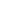  сельского поселения                                                         Е.В.Еремина